Направления работыМероприятияДата проведенияДата проведенияОтветственныеСентябрь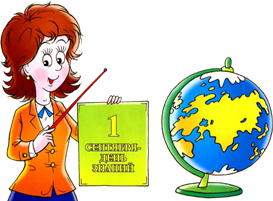 Девиз месяца:« Здравствуй, школьная страна!»СентябрьДевиз месяца:« Здравствуй, школьная страна!»СентябрьДевиз месяца:« Здравствуй, школьная страна!»СентябрьДевиз месяца:« Здравствуй, школьная страна!»СентябрьДевиз месяца:« Здравствуй, школьная страна!»Изучение интересов, склонностей, социального окружения детей1. Составление социального паспорта класса2.Анкетирование «Мой лучший друг»3. Запись в кружки, секции1. Составление социального паспорта класса2.Анкетирование «Мой лучший друг»3. Запись в кружки, секцииВ течение месяцаВоспитателиДуховно-нравственное  воспитание1.Информчас «Правила поведения  и проживания в школе-интернате»./1-11кл./
1.Информчас «Правила поведения  и проживания в школе-интернате»./1-11кл./
03.09.2019ВоспитателиГражданско-патриотическое воспитание1.Праздник «День знаний». /1-11кл./2. Час памяти «Эхо Беслана». /5-11кл./3.Организационный час. «Режим дня воспитанника». /1-11кл./4. Беседа «Международный день мира». /1-11кл./5.Беседа «Русский народ и его истоки».1.Праздник «День знаний». /1-11кл./2. Час памяти «Эхо Беслана». /5-11кл./3.Организационный час. «Режим дня воспитанника». /1-11кл./4. Беседа «Международный день мира». /1-11кл./5.Беседа «Русский народ и его истоки».02.09.201903.09.201904.09.201919.09.201921.09.2019Зам директора по ВР, ст.вожатая, муз.рук.Зам директора по ВРВоспитателиСт.вожатаяТрудовое воспитание1.Уборка территории.2.Генеральная уборка группы.1.Уборка территории.2.Генеральная уборка группы.ежедневнораз в неделюВоспитателиСпортивно-оздоровительное1. Беседа «Режим дня младшего школьника». /1-4кл./2. Разучивание физминуток.3.День здоровья. Осенний кросс. /1-11кл./4.Интеллектуальная игра по ЗОЖ «Когда мы вместе – душа на месте».1. Беседа «Режим дня младшего школьника». /1-4кл./2. Разучивание физминуток.3.День здоровья. Осенний кросс. /1-11кл./4.Интеллектуальная игра по ЗОЖ «Когда мы вместе – душа на месте».В течение месяца14.09.2019Воспитатели,классный руководитель, учитель физкультурыСт.вожатаяИнтеллектуальная деятельность1.Практическая игра «Учимся правильно жить и дружить». /1-11кл./1.Практическая игра «Учимся правильно жить и дружить». /1-11кл./3 неделяВоспитателиХудожесвенно-эстетическое воспитание1.Конкурс рисунков «Осенний этюд». /1-11кл./1.Конкурс рисунков «Осенний этюд». /1-11кл./4неделяВоспитатели,классный руководительЭкологическое воспитание1.Беседа «Что такое экология?»/1-4кл./2. Экскурсия на природу (сбор природного материала). /1-4кл./3.Беседа «Экология и человек». /5-11кл./4. Конкурс рисунков «Сберечь природу - сберечь себя». /1-11кл./1.Беседа «Что такое экология?»/1-4кл./2. Экскурсия на природу (сбор природного материала). /1-4кл./3.Беседа «Экология и человек». /5-11кл./4. Конкурс рисунков «Сберечь природу - сберечь себя». /1-11кл./18.09.201921.09.201922.09.201928.09.2019ВоспитателиСт.вожатаяПрофилактическая работа1.Акция «Внимание! Дети!»2.Месячник безопасности. Инструктаж по ТБ /1-11кл./3.Презентация «Безопасность в общественных местах».4.Беседа: Поведение в общественных местах. «Место и время для игр».Инструктаж по ТБ /1-11кл./5.Беседа по правилам дорожного движения.6.Оформление стенда  (правила дорожного движения).1.Акция «Внимание! Дети!»2.Месячник безопасности. Инструктаж по ТБ /1-11кл./3.Презентация «Безопасность в общественных местах».4.Беседа: Поведение в общественных местах. «Место и время для игр».Инструктаж по ТБ /1-11кл./5.Беседа по правилам дорожного движения.6.Оформление стенда  (правила дорожного движения).В течение месяцаВоспитателиВоспитателиВоспитатели, рук.ОБЖСамоуправление1.Выборы актива группы, распределение обязанностей. 2. Составление расписания работы кружков, секций.3. Организация дежурства в группе.1.Выборы актива группы, распределение обязанностей. 2. Составление расписания работы кружков, секций.3. Организация дежурства в группе.09.09.2019-15.09.19Воспитатели,актив группыЗам.директора по ВРВоспитателиОктябрь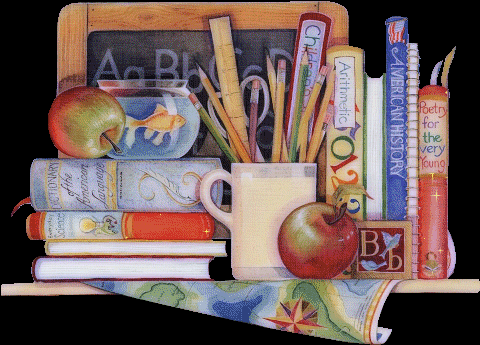 Девиз месяца: «От сердца к сердцу»ОктябрьДевиз месяца: «От сердца к сердцу»ОктябрьДевиз месяца: «От сердца к сердцу»ОктябрьДевиз месяца: «От сердца к сердцу»ОктябрьДевиз месяца: «От сердца к сердцу»Изучение интересов, склонностей, социального окружения детей1.Беседа-диспут.«Уважая себя, уважайте других». /5-11кл./2. Игра. «Портрет моего друга, класса». /1-11кл./3. Беседа. «Если рядом плачет кто-то…»/1-4кл./04.10.201914.10.201926.10.201904.10.201914.10.201926.10.2019ВоспитателиВоспитателиВоспитателиДуховно-нравственно –  воспитание1.День учителя:Акция  «Поздравительная открытка»Дерево добрых пожеланийПраздничная программа «С Днём Учителя!»/1-11кл./2.КТД «Школярик» в честь Дня рождения школы1 неделя05.10.201927.10.20191 неделя05.10.201927.10.2019Актив классов, ст.вожатая, зам.директра по ВРГражданско-патриотическое воспитание1.Декада ко Дню пожилого человека. «Дорогие мои старики»2.Акция «Добрые дела» /1-11кл./01-10.10.201901-10.10.2019Воспитатели,классный руководитель, ст.вожатаяТрудовое воспитание1.Акция «Желтый лист» (трудовые десанты)2. Беседа «Профессии. Виды труда». /7-11кл./3.Генеральная уборка группыВ течение месяца17.10.2019В течение месяца17.10.2019ВоспитателиСпортивно-оздоровительное1.Занятие «Здоровому» - всё здорово». /1-11кл./2. Беседа «Вредные привычки» «Сказка о вреде курения». /1-4кл./3. Беседа «Стиль жизни - здоровье».13.10.201920.10.201919.10.201913.10.201920.10.201919.10.2019ВоспитателиВоспитателиСт.вожатая, члены Молодежного представительстваИнтеллектуальная деятельность1.Час общения «В мире интересного» (по страницам газет и журналов)15.10.201915.10.2019ВоспитателиХудожесвенно-эстетическое воспитаниеДекада пожилого человекаКонкурс  рисунков/1-5кл./01-10.10.201901-10.10.2019Воспитатели,классный руководитель, учитель ИЗОЭкологическое воспитание1.Беседа «Береги воду!» /1-11кл./2.Урок-практикум  «Уход за комнатными цветами». /1-6кл./3. Конкурс детского творчества «Зеркало природы». /1-6кл./18.10.201919.10.201926.10.201918.10.201919.10.201926.10.2019ВоспитателиВоспитателиСт.вожатаяПрофилактическая работа1.Беседа «Правила поведения во время каникул». 1-11кл./2. Инструктаж по ТБ « Правила личной безопасности на улице».3. Инструктаж по ТБ « Правила поведения во время экскурсии». 1-11кл./4.Беседа «Улица полна неожиданностей». (Как правильно переходить дорогу). 1-11кл./5.Правила поведения во время осенних каникул. Инструктаж по ТБ 26.10.2019(беседы посезонно).
27.10.201926.10.2019(беседы посезонно).
27.10.2019ВоспитателиВоспитателиВоспитателиСамоуправление1. Организация дежурства в группе.В течение месяцаВ течение месяцаВоспитателиАктив классаНоябрьДевиз месяца:«За здоровый образ жизни»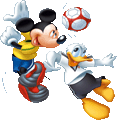 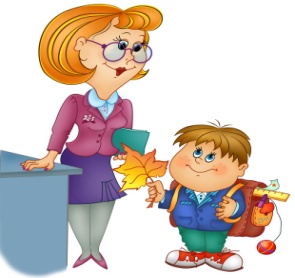 НоябрьДевиз месяца:«За здоровый образ жизни»НоябрьДевиз месяца:«За здоровый образ жизни»НоябрьДевиз месяца:«За здоровый образ жизни»НоябрьДевиз месяца:«За здоровый образ жизни»Изучение интересов, склонностей, социального окружения детей1. Беседы: «Что такое толерантность»?16 ноября – Всемирный День толерантности. /1-11кл./2 Беседа-диалог. «Как устроена обида?» /5-7кл./15.11.-16.11.   201918.11.201915.11.-16.11.   201918.11.2019ВоспитателиВоспитателиДуховно-нравственно –  воспитание1.Мир добрых дел. «Уважай старших! Будь внимателен к младшим! /1-11кл./2.Беседа «Семья в моей жизни». /1-11кл./02.11.201916.11.201902.11.201916.11.2019ВоспитателиСт.вожатаяГражданско-патриотическое воспитание1.Оформление стенда «День народного единства».2. КТД «Закон и мы». /1-11кл./02.11.201923.11.201902.11.201923.11.2019Учителя историиСт.вожатаяТрудовое воспитание1.Генеральная уборка группы.2. Акция «Мои ручки не белоручки». /1-5кл./3. Беседа о чистоте «Чисто не там, где метут, а там, где не мусорят».4 .Рейд «У кого в порядке тумбочки и кроватки». /1-11кл./Каждую субботу месяца03.11.201920.11.2019Каждую субботу месяца03.11.201920.11.2019ВоспитателиАктив, ст.вожатаяСпортивно-оздоровительное1. Викторина «счастливый случай» (здоровый образ жизни) /1-11кл./17.11.201917.11.2019Воспитатели, учитель физкультурыИнтеллектуальная деятельность1.Игра «Турнир «умных» и находчивых». /6-11кл./2. Викторина «Мы крутим глобус». /1-5кл./3. Видеотека «В гостях у сказки К. И. Чуковского». /1-5кл./25.11.201928.11.201930.11.201925.11.201928.11.201930.11.2019ВоспитателиВоспитателиСт.вожатаяХудожесвенно-эстетическое воспитание1. Выставка рисунков «Моя мама лучше всех».2. Конкурс авторских стихотворений «Мамочкалюбимая моя»./1-11кл./3. Акция «Подари улыбку маме». /1-11кл./С 15.11.-по 23.11.2019С 15.11.-по 23.11.2019Воспитатели, ст.вожатаяЭкологическое воспитание1.Беседа «Охрана природы – твоя обязанность»./1-11кл./05.11.201905.11.2019ВоспитателиПрофилактическая работа1. Беседа ПДД «Особенности движения по скользкой дороге» «Осторожно гололёд». /1-11кл./Инструктаж2. Урок - практикум «Не шути с огнём!» (правила пользования э/приборами). /1-11кл./Инструктаж 3. Курить или жить(17 ноября день отказа от курения). /1-11кл./4.Круглый стол. День правовой помощи детям07.11.201911.11.201917.11.201920.11.201907.11.201911.11.201917.11.201920.11.2019Воспитатели.ВоспитателиВоспитатели, мед.работникСоц.педагогСамоуправление1. Организация дежурства в группе.2.Рейд «У кого в порядке гигиенические принадлежности».3.Организация генеральной уборки в группе.25.11.201928.11.2019Каждую субботу месяца25.11.201928.11.2019Каждую субботу месяцаВоспитатели Актив класса, ст.вожатаяВоспитателиДекабрь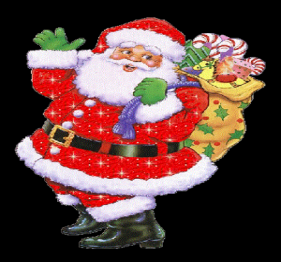 Девиз месяца: «Новый год у ворот!» ДекабрьДевиз месяца: «Новый год у ворот!» ДекабрьДевиз месяца: «Новый год у ворот!» ДекабрьДевиз месяца: «Новый год у ворот!» ДекабрьДевиз месяца: «Новый год у ворот!» Изучение интересов, склонностей, социального окружения детей1 Ролевая игра. Конфликт и способы его разрешения. «Учимся дружить». /5-11кл./2.Беседа « Мы все похожие и разные. Я познаю других». /1-11кл./02.12.201914.12.201902.12.201914.12.2019ВоспитателиВоспитателиДуховно-нравственное  воспитание1.Беседа «От доброго поступка к добрым делам». /1-11кл./10.12.201910.12.2019ВоспитателиГражданско-патриотическое воспитание1.Занятие «Мы Россию славим». Ко Дню Конституции. /1-11кл./2.Беседа  «Конституция – основной закон». /1-11кл./3.Беседа «Я и моё право» (Права и обязанности ребёнка). /1-11кл./4.День героя Отечества. Урок мужества «России верные сыны»./1-11кл./09.12.201912.12.201918.12.201908.12.201909.12.201912.12.201918.12.201908.12.2019ВоспитателиЗам директора по ВР, ст.вожатая, муз.рук.Трудовое воспитание1.Операция «Уют». /1-11кл./В течение месяцаВ течение месяцаВоспитателиСпортивно-оздоровительное1.Мероприятие «Я здоровьеберегу - сам себе я помогу». /1-11кл./ 2.Беседа  Уход за полостью рта». /1-4кл./3. Всемирный день борьбы со СПИДом»В течение месяца01.12.2019В течение месяца01.12.2019ВоспитателиВоспитатели, мед.работникМед.работникИнтеллектуальная деятельность1.Новый год:Конкурс оформление спальных комнат.Конкурс поздравительных открыток.Конкурс игрушек «В мастерской у Деда Мороза».Новогоднее представление./1-11кл./ 2.Занимательная - викторина «С Новым годом». /1-11кл./3.Занятие «О чём могли бы поведать игрушки». /1-4кл./3-4 неделя26.12.201922.12.20193-4 неделя26.12.201922.12.2019Воспитатели, классный руководительСт.вожатаяВоспитателиХудожесвенно-эстетическое воспитание1.Конкурс рисунков «Здравствуй гостья Зима». /1-11кл./2.Конкурс рисунков «Моя любимая сказка». /1-4кл./01.12-13.12.201921.12.201901.12-13.12.201921.12.2019Воспитатели, классный руководительСт.вожатаяЭкологическое воспитание1.Викторина « В согласии с природой». /1-11кл./2.Презентация Красная книга «Животные и птицы». /1-14кл./3. Акция «Покормите птиц зимой». /1-11кл./10.12.201919.12.2019в течение месяца10.12.201919.12.2019в течение месяцаВоспитателиВоспитателиСт.вожатаяПрофилактическая работа1. Игра - беседа по ПДД «Светофор – ребятам друг». /1-11кл./Инструктаж по ТБ  ПДД2.Опасные ситуации контактов с незнакомыми людьми. /1-11кл./3. Интегрированное занятие «Школьная жизнь и закон». /-11кл./15.12.201926.12.201907.12.201915.12.201926.12.201907.12.2019ВоспитателиВоспитателиСт.вожатаяСамоуправление1. Организация дежурства в группе.2.Рейд «сохранность вещей».в течение месяца25.12.2019в течение месяца25.12.2019Актив класса, воспитателиЯнварьДевиз месяца: «Быстрее, выше, сильнее»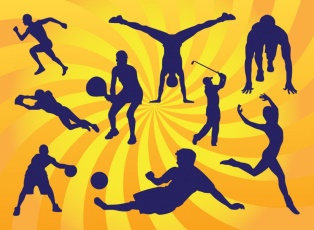 ЯнварьДевиз месяца: «Быстрее, выше, сильнее»ЯнварьДевиз месяца: «Быстрее, выше, сильнее»ЯнварьДевиз месяца: «Быстрее, выше, сильнее»ЯнварьДевиз месяца: «Быстрее, выше, сильнее»Изучение интересов, склонностей, социального окружения детейКруговая беседа «Я чувствую себя счастливым, когда…» /1-11кл./12.01.202012.01.2020ВоспитателиДуховно-нравственное  воспитание1.Акция «Рождественский марафон» Колядки, рождественские посиделки. /1-11кл./2. Акция «Спасибо!»(11января-Всемирный день «Спасибо»)2 неделя11.01.20202 неделя11.01.2020ВоспитателиСт.вожатаяГражданско-патриотическое воспитание1.Занятие «Дети блокадного Ленинграда ». /1-11кл./27.01.202027.01.2020ВоспитателиТрудовое воспитание1. Заглянем в бельевой шкаф25.01.202025.01.2020ВоспитателиСпортивно-оздоровительное1.Беседа «Как победить простуду?» /1-11кл./2. Шахматно – шашечный турнир» /1-11кл./3. Просмотр мультфильмов о ЗОЖ. /1-5кл./20.01.202020.01.2020Воспитатели, мед. работникУчитель физкультурыСт.вожатаяИнтеллектуальная деятельность1.Участие в викторине «Хочу всё знать». /1-11кл./ 14.01.202014.01.2020ВоспитателиХудожесвенно-эстетическое воспитание1.Беседа «Мир эмоций и чувств». /1-11кл./2.Импровизация «Музыка и зима». Разучивание и исполнение Рождественских песен. /1-11кл./3.Выставка рисунков «О спорт, ты – мир!» . /1-11кл./27.01.202007.01.20203 неделя27.01.202007.01.20203 неделяВоспитателиВоспитателиУчитель ИЗО кл. руководительЭкологическое воспитание1. Покормите птиц зимой. /1-11кл./2.Экскурсия в зимний лес. /1-11кл./в течение месяцав течение месяцаАктив группывоспитателиПрофилактическая работа1.Правила поведения в общественных местах. /1-11кл./Инструктаж по ТБ 2. Изготовление агитационного буклета «Жизнь дана для того, чтобы жить». /5-11кл./в течение месяца18.01.2020в течение месяца18.01.2020ВоспитателиСт.вожатая, члены МолодежногопредставительстваСамоуправление1. Организация дежурства в группе.в течение месяцав течение месяцаАктив группыФевраль    Девиз месяца: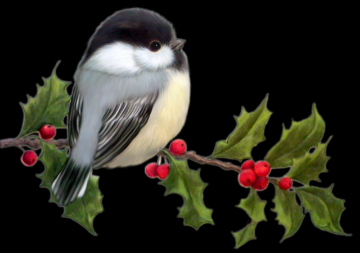       «С Россией в сердце…»Февраль    Девиз месяца:      «С Россией в сердце…»Февраль    Девиз месяца:      «С Россией в сердце…»Февраль    Девиз месяца:      «С Россией в сердце…»Февраль    Девиз месяца:      «С Россией в сердце…»Изучение интересов, склонностей, социального окружения детейДиагностика уровня развития нравственных качеств обучающихся03.02.202003.02.2020ВоспитателиДуховно-нравственное  воспитание1.Вечер встречи с выпускниками «Снова встретился я со школой…»/1-11кл./2.Часы откровенного разговора «Считаете ли вы себя культурным человеком?»/1-11кл./01.02.202019.02.202001.02.202019.02.2020Зам директора по ВР, ст.вожатая, муз.рук.ВоспитателиГражданско-патриотическое воспитание1.Декада «Служу Отечеству»Выпуск «Боевых листовок» Открытие месячника военно-патриотического воспитания2. День памяти о россиянах, исполнявших служебный долг за пределами Отечества  Митинг «Герои России моей» /1-11кл./3. Линейка, посвященная Дню защитника Отечества«Защитникам Родины славу поём!» /1-11кл./Беседы:1. « Защитники Отечества». /1-11кл./2. «Сталинградская битва» /1-11кл./ « Маленькие герои большой войны». /1-11кл./Познавательный час «Мое Отечество»1-3неделя15.02.202022.02.202021.02.202004.02.202008.02.202022.02.20201-3неделя15.02.202022.02.202021.02.202004.02.202008.02.202022.02.2020Кл. руководитель,воспитатели, учитель физкультуры, ИЗО, ст.вожатаяЗам директора по ВР, ст.вожатая, муз.рук.Зам директора по ВР, ст.вожатая, муз.рук.ВоспитателиСт.вожатаяСт.вожатаяТрудовое воспитание1.Генеральная уборка в группе.Каждая субботаКаждая субботаВоспитателиСпортивно-оздоровительное1.День подвижных игр «Здоровье и спорт». /1-11кл./27.02.202027.02.2020ВоспитателиИнтеллектуальная деятельность1.День Защитников Отечества. Игра-конкурс  «А ну-ка, мальчики!» 2.Устный журнал «Вирус сквернословия». Международный день русского языка)3-4 неделя21.02.20203-4 неделя21.02.2020 Учителя физкультурыСт.вожатаяХудожесвенно-эстетическое воспитание1.Изготовление открыток мальчикам, мужчинам. /1-11кл./2. Конкурс рисунков, посвященных Дню защитников  Отечества. /1-4кл./3.Конкурс чтецов «Служу Отечеству». /1-11кл./4. «Мир на ладошке»18.02.202017.02.2020-19.02.202010-14.02.202029.02.202018.02.202017.02.2020-19.02.202010-14.02.202029.02.2020ВоспитателиВоспитателиСт.вожатаяЭкологическое воспитание1.Беседа. «Вредители и защитники леса». /1-4кл./2. Покормите птиц зимой. /1-11кл./08.02.2020в течение месяца08.02.2020в течение месяцаВоспитатели актив классаст.вожатаяПрофилактическая работа1.Правила поведения за столом. /1-11кл./Инструктаж по ТБ 2.Беседа «Рядом опасный человек». Наркотические и токсические  вещества. /1-11кл./3.Инструктаж по ТБ (правила личной безопасности на улице) /1-11кл./10.02.202012.02.202013.02.202010.02.202012.02.202013.02.2020Воспитатели Воспитатели Воспитатели Самоуправление1. Организация дежурства в группе .в течение месяца в течение месяца Актив группы, воспитателиМартДевиз месяца:«Верить! Жить! Творить!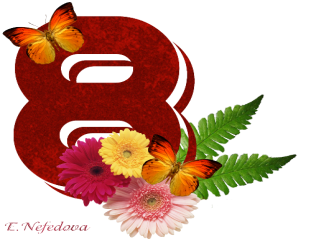 МартДевиз месяца:«Верить! Жить! Творить!МартДевиз месяца:«Верить! Жить! Творить!МартДевиз месяца:«Верить! Жить! Творить!МартДевиз месяца:«Верить! Жить! Творить!Изучение интересов, склонностей, социального окружения детей1.Час общения «Добрым быть совсем не просто». /1-4кл./2 Беседа-диспут. «Что сильнее кулак или слово?» /1-11кл./3. Анкета «Мои интересы – мой выбор». /1-11кл./02.03.202020.03.202014.03.202002.03.202020.03.202014.03.2020Воспитатели, актив группыВоспитателиСт.вожатаяДуховно-нравственное  воспитание1.Правила речевого этикета.«Уроки вежливости».2.Проводы Зимы «Масленица». /1-11кл./3.Концерт – поздравление «На крыльях весны», посвященный Международному женскому дню 8-е марта/1-11кл./21.03.2020По календарю07.03.202021.03.2020По календарю07.03.2020ВоспитателиЗам директора по ВР, ст.вожатая, муз.рук.Зам директора по ВР, ст.вожатая, муз.рук.Гражданско-патриотическое воспитание1.Музейный урок, посвященный Дню освобождения г. Суджи от немецко-фашистских захватчиков «А в сердце – маленькая Суджа, большая Родина моя…»/1-11кл./2. Линейка памяти Валентины Новиковой. …» /1-11кл./03.03.202018.03.202003.03.202018.03.2020Руководитель музеяСт.вожатаяТрудовое воспитание1.Генеральная уборка группыВ течение месяцаВ течение месяцаВоспитателиСпортивно-оздоровительное1.Беседа «Моё здоровье зависит от меня». /1-11кл./2. Познавательная игра «Секрет  здоровья». /1-11кл./12.03.202021.03.202012.03.202021.03.2020ВоспитателиСт.вожатаяИнтеллектуальная деятельностьВикторина «Масленица».Народные традиции/1-11кл./27.03.202027.03.2020ВоспитателиХудожесвенно-эстетическое воспитание1.Изготовление сувениров, открыток для девочек, женщин. 1-11кл./2.Конкурс плакатов «В мире профессий». /6-11кл./06-07.03.20202 неделя06-07.03.20202 неделяВоспитатели, Кл.рук., воспитатель Ст.вожатаяЭкологическое воспитание1.КВН «Знатоки природы»05.03.202005.03.2020ВоспитателиПрофилактическая работа1.Инструктаж по ТБ (правила безопасности при общении с животными)/1-11кл./2. Инструктаж по ТБ (правила поведения во время прогулки) / 1-11кл./15.03.202015.03.202015.03.202015.03.2020ВоспитателиВоспитателиСамоуправлениеОтчёт о проделанной работе 21.03.202021.03.2020Актив классавоспитательАпрель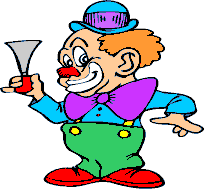 Девиз месяца: «В мире экологии!» АпрельДевиз месяца: «В мире экологии!» АпрельДевиз месяца: «В мире экологии!» АпрельДевиз месяца: «В мире экологии!» АпрельДевиз месяца: «В мире экологии!» Изучение интересов, склонностей, социального окружения детей1.Анкета «Как я мечтаю отдохнуть». / 1-11кл./2. Беседа «Азбуку поведения повторим без сожаления!» / 1-11кл./05.04.202012.04.202005.04.202012.04.2020ВоспитателиВоспитателиДуховно-нравственное  воспитание1.Этическая беседа «Твои поступки». «Что такое    хорошо…»/ 1-11кл./2.Анкета, «Какой я бываю разный». / 1-11кл./3.Анкета «Умеешь ли ты дружить?» / 1-11кл./10.04.202018.04.202029.04.202010.04.202018.04.202029.04.2020ВоспитателиВоспитателиВоспитателиГражданско-патриотическое воспитание 12 апреля – День космонавтики/ 1-11кл./12.04.202012.04.2020ВоспитателиТрудовое воспитание1.Пересадка комнатных растений. / 1-11кл./2. «Все работы хороши, выбирай на вкус».26.04.202011.04.202026.04.202011.04.2020ВоспитателиСт.вожатаяСпортивно-оздоровительное1.Познавательная беседа – практикум «Если хочешь быть  здоров». / 1-11кл./2.7 апреля – Всемирный день здоровья (подвижные игры) / 1-11кл./3.Акция « Здоровым быть модно» / 5-11кл./14.04.202007.04.20202 неделя 14.04.202007.04.20202 неделя Воспитатели, мед. работникВоспитателиСт.вожатая, члены Молодежного представительстваИнтеллектуальная деятельность1.Викторина «Мы крутим глобус». / 1-11кл./2. «Профессии моих родителей». / 1-11кл./11.04.202018.04.202011.04.202018.04.2020ВоспитателиСт.вожатаяХудожесвенно-эстетическое воспитаниеВыставка рисунков «Дорога в космос» / 1-11кл./2 неделя2 неделяВоспитатель, кл. руководительЭкологическое воспитание1. Встреча птиц (изготовление скворечников). / 1-11кл./2. Классный час «Земля наш общий дом», посвященный. Дню Земли. Экологические акции. / 1-11кл./3. Экологический десант «Сделаем мир чище» / 1-11кл./20.04.202022.04.202025.04.202020.04.202022.04.202025.04.2020Воспитатели, ст.вожатаяВоспитателиСт.вожатаяПрофилактическая работа1.Рядом опасный человек. Алкоголизм. / 1-11кл./2.Инструктаж по ТБ (правила личной безопасности на улице) / 1-11кл./3. Конкурс рисунков на асфальте «БезОпасная дорога» / 1-11кл./25.04.20204 неделя25.04.20204 неделяВоспитателиСт.вожатаяСамоуправление1. Посев семян цветочных культур2.Организация дежурства в группе/ 1-11кл./29.04.2020В течение месяца 29.04.2020В течение месяца Актив группы,воспитатели МайДевиз месяца: 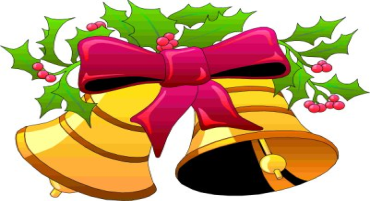  «Этих дней не смолкнет слава…»МайДевиз месяца:  «Этих дней не смолкнет слава…»МайДевиз месяца:  «Этих дней не смолкнет слава…»МайДевиз месяца:  «Этих дней не смолкнет слава…»МайДевиз месяца:  «Этих дней не смолкнет слава…»Изучение интересов, склонностей, социального окружения детей1.Круглый стол «Мы разные , но мы – вместе!» / 1-11кл./2 .Подведение итогов за год4-неделя4-неделяВоспитатели, кл. руководитель,актив классаДуховно-нравственное  воспитание1.Линейка «Последний звонок» / 1-11кл./2. Беседа ко Дню семьи «Семейные ценности» / 1-11кл./3. Фотоконкурс «Моя семья» (международный день семьи) / 1-11кл./23.05.202016.05.20201-2 неделя23.05.202016.05.20201-2 неделяЗам директора по ВР, ст.вожатая, муз.рук.Ст.вожатаяЗам директора по ВР, ст.вожатая,воспитателиГражданско-патриотическое воспитание1.Беседа «1 Мая, что это за праздник». / 1-11кл./ 2. Праздничная программа  «Светлый праздник – День Победы!» / 1-11кл./3.«Дети в годы войны» оформление стенда «Пионеры-герои»4.9 мая – День Победы. Участие в Акции «Бессмертный полк» / 1-11кл./5. Всероссийская акция «Мой космос» / 1-11кл./6.Фестиваль солдатской песни «Солнечному миру – Да!Да!Да!»01.05.202007.05.202005.05.202009.05.202012.04.202010.05.202001.05.202007.05.202005.05.202009.05.202012.04.202010.05.2020ВоспитателиЗам директора по ВР, ст.вожатая, муз.рук.ВоспитателиВоспитатели, кл. руководительСт.вожатаяМуз.рук.Трудовое воспитаниеОперация «Чистый двор». / 1-11кл./каждая субботакаждая субботаВоспитателиСпортивно-оздоровительноеРусские народные игры/ 1-11кл./15.05.202015.05.2020ВоспитателиИнтеллектуальная деятельность1.Игра «Посади гостей за стол». / 1-4кл./ 30.05.202030.05.2020Воспитатели Художесвенно-эстетическое воспитание1.Конкурс рисунков «И помнит мир спасённый»2.Разучивание стихов, песен «Этот день Победы» / 1-11кл./1 неделя1 неделяВоспитатели, муз. руководительЭкологическое воспитание1.Экологическая неделя (выставка рисунков, плакатов). / 1-11кл./2. Экскурсия в природу «Здравствуй, лето!» / 1-11кл./18.05.2020-23.05.202030.05.202018.05.2020-23.05.202030.05.2020ВоспитателиСт.вожатаяПрофилактическая работа1. Инструктаж по ТБ  (правила пожарной безопасности) / 1-11кл./Инструктаж по ТБ (правила безопасности на воде) / 1-11кл./Инструктаж по ТБ ( безопасные каникулы) / 1-11кл./13.05.202013.05.2020ВоспитателиСамоуправление1. Организация дежурства в группе/ 1-11кл./В течение месяцаВ течение месяцаВоспитателиактив группы